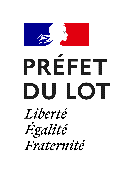 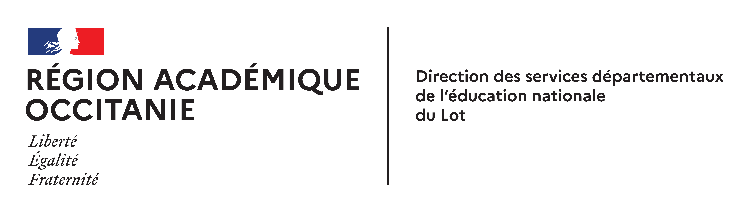 DOSSIERDE PRESSECérémonie des Médailles de la Jeunesse, des Sports et de l’Engagement Associatif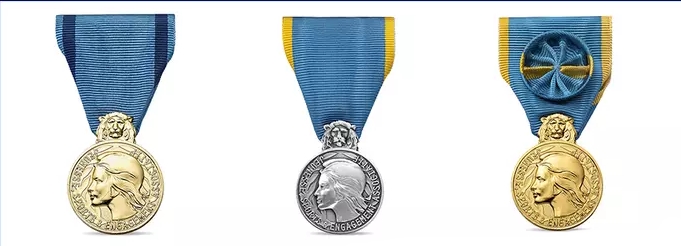 Promotion 2021Jeudi 30 juin 2022ATTRIBUTION MÉDAILLESDe nombreuses associations sont présentes dans notre pays et elles sont des instances privilégiées d’engagement citoyen au service de l’intérêt général et de participation à la vie de la cité.Les bénévoles qui les animent en sont des piliers qu’il convient de soutenir et d’encourager, c’est pour cette raison que nous souhaitons que la médaille de la jeunesse, des sports et de l’engagement associatif puisse leur être décernée.Particulièrement attachés à ce que l’investissement des femmes et des jeunes soit valorisé comme il devrait l’être, nous sommes attentifs sur la nécessité d’intégrer de tels profils dans les propositions de candidatures aux différents échelons (Or, Argent ou Bronze) que nous sommes susceptibles de présenter à l’occasion de la promotion annuelle.Quelques points essentiels :1/ Secteur d’activité :La médaille de la jeunesse, des sports et de l’engagement associatif est destinée à récompenser les personnes qui se sont distinguées d’une manière particulièrement honorable au service :De l’éducation physique et du sport,Des mouvements de jeunesse et des activités socio-éducatives,Des colonies de vacances, des œuvres de plein air, des activités de loisir social et de l’éducation populaire,D’activités associatives au service de l’intérêt général,De toute les activités se rattachant aux catégories définies ci-dessus.2/ Les conditions d’accès aux différents échelons :Médaille de bronze : 6 années minimum de services rendus,Médaille d’argent : 4 années minimum dans l’échelon de bronze, Médaille d’or : 5 années minimum dans l’échelon d’argent.La détermination de l’ancienneté tient compte des services militaires et assimilés accomplis en temps de paix ou de guerre et des éventuelles bonifications d’ancienneté afférentes, ainsi que des services accomplis au titre du service civique dans une association.3/ Respect de la parité :Nous sommes vigilants quant à la nécessité de respecter le principe de parité, en veillant à ce que les propositions valorisent de manière concomitante des candidatures féminines.MÉDAILLES D’OR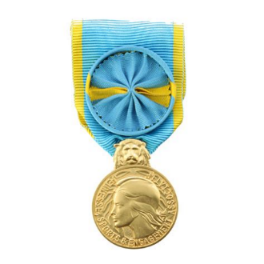 Monsieur Jean-Claude CROUXINOUX	Monsieur CROUXINOUX est un bénévole très impliqué depuis plus de 50 ans dans le domaine sportif et plus particulièrement dans le rugby.Il est secrétaire général du comité départemental de rugby du Lot et secrétaire général adjoint du comité départemental olympique et sportif du Lot.Monsieur CROUXINOUX assume également des fonctions régionales, il est représentant fédéral de la ligue d’Occitanie de rugby.Madame Florence GASMadame GAS est membre du club Pied Noir Escalade de Gourdon depuis 1991, club où elle a exercé de nombreuses fonctions comme entraîneur, membre du Conseil d’administration et Présidente.Elle exerce parallèlement des fonctions auprès du Comité Départemental de montagne et d’escalade du Lot comme Trésorière depuis 2001.Madame GAS est également membre et responsable de la commission au comité régional d’Occitanie de la Fédération Française de montagne et d’escalade.Officielle de compétitions internationales en escalade, elle côtoie les meilleurs grimpeurs chaque saison depuis plus de 20 ans.MÉDAILLES D’ARGENT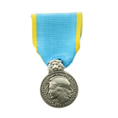 Madame Nadine BOYALS-JOSEPHMadame BOYALS-JOSEPH a été un membre actif de l’USEP (l’Union Sportive de l’Enseignement du 1er degré) durant plus de 30 ans.Aujourd’hui, retraitée, elle continue son engagement auprès des enfants. Elle est Vice-Présidente de l’OCCE (Office Centrale de la Coopération à l’Ecole du Lot) et administratrice de cette fédération au plan national.Elle est également Présidente de l’association AHSOMOUV qui a pour but de concevoir, promouvoir et mettre en œuvre des actions de prévention pour atteindre un état de complet bien-être physique, mental et social à destination de tous publics.Madame Myriam DELSAHUTMadame DELSAHUT a débuté la pratique du judo en 1991 au club d’Aurillac et a poursuivi son activité sportive au club de Pradines en 1994. Elle s’est particulièrement investie au sein de ce club dont elle a été secrétaire pendant 4 ans avant d’en être élue Présidente, fonction qu’elle a occupée de 1997 à 2007. Depuis 1998, Madame DELSAHUT est administratrice du Comité Départemental de Judo. Aujourd’hui, elle en est secrétaire générale.Responsable départementale de la commission des commissaires sportifs, mais aussi, commissaire sportif au niveau national, elle participe à l’organisation et aux déroulements des compétitions de tous niveaux.Madame Marie-Thérèse MIRONMadame MIRON est la créatrice du groupe de danses populaires internationales de Pradines qu’elle a animé de 1986 à 2017.Arrivée à l’âge de la retraite, elle s’est reconvertie en animatrice auprès des personnes âgées dans différentes structures Lotoises. Elle est également bénévole au club de rugby de Luzech.Monsieur Hervé DELSAHUTMonsieur DELSAHUT, Professeur de Judo depuis plus de 20 ans, au club de Pradines, s’est attaché au développement du Judo dans le département et, au-delà, en Région Occitanie.Ses qualités lui ont valu d’être l’organisateur de rencontres interrégionales de jujitsu dans le Sud-ouest.Il est également, depuis de nombreuses années, membre de comité départemental de judo où il est responsable de commissions.Monsieur Michel GARCIAMonsieur GARCIA est un bénévole très impliqué. En effet, Il est membre du conseil d’administration de l’union départementale de premiers secours du Lot (UDPS).Parallèlement, il occupe les fonctions de Président de l’université rurale du canton de Luzech, de trésorier de l’AAPPMA (association agréée pour la pêche et la protection en milieu aquatique) de Luzech, mais aussi de vice-président du judo club Luzech/Pradines.		Monsieur Christian PELLEGRYMonsieur PELLEGRY est un bénévole qui œuvre sans relâche pour les clubs de sa ville. Il est dirigeant de Lacapelle football club depuis plus de 40 ans. Il en a été le Président de 1984 à 2000, et depuis 20 ans il occupe les fonctions de Vice-Président. D’autre part, il a été Président de Lacapelle omnisport pendant plus de 25 ans et dirigeant de Trespoux pétanque durant 20 ans.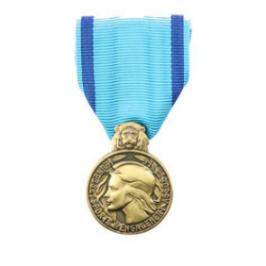 MÉDAILLES DE BRONZEMadame Martine BASTIEN Madame BASTIEN a postulé en 2011 pour devenir bénévole au secours populaire Français. Elle a rapidement été choisie pour devenir responsable de l’antenne de Gourdon. Elle s’est totalement investie dans la responsabilité de l’antenne qui a pris un nouvel essor.Il y a actuellement 35 bénévoles à Gourdon et une centaine de familles accueillies pour la distribution alimentaire.L’antenne est ouverte 3 demi-journées par semaine. Elle permet de trouver de nombreux objets à petit prix et travaille avec d’autres associations.Monsieur Roger BENEVENTMonsieur BENEVENT est investi dans la vie associative depuis 1990. Il a participé à la création du club de vol libre de Cajarc et à l’ouverture des sites de décollage et d’atterrissage de l’est du département du Lot.Depuis 2008, il a intégré le comité départemental de vol libre du Lot. Il en a été Président, animateur, formateur et il est maintenant directeur technique de l’école associative du Lot de vol libre qu’il a participé à créer. Il est aussi très impliqué au sein de la banque alimentaire du Lot dont il est le Président.Monsieur Philippe BOMPAMonsieur BOMPA est sapeur-pompier volontaire depuis 1982. Il est très engagé dans ses fonctions auprès des jeunes sapeurs-pompiers (JSP) et à l’union départementale des sapeurs-pompiers du Lot (UDSP 46).Il est également équipier du GRIMP (Groupe de Reconnaissance et d’Intervention en Milieu Périlleux) et formateur ARI (Appareil respiratoire isolant) et LSPCC (Lot et sauvetage et de protection contre les chutes).Monsieur Pascal CEUGNARDMonsieur CEUGNARD est venu s’installer dans le département du Lot en 2013. Il a adhéré rapidement à la vie associative de son village.Il est vice-président du comité des fêtes et du foyer rural de Cabrerets. En 2019, il est devenu également administrateur de la fédération départementale des foyers ruraux du Lot.Monsieur Abel CHERON(Médaille remise à titre posthume)Monsieur CHERON était un passionné de football. Pendant plus de 20 ans, il a été membre du district de football du Lot.Il a été médaillé à nombreuses reprises par la ligue de la Fédération Française de Football.Il a œuvré sans compter depuis 1996 pour le club de son secteur, le PSVD’OLT (Pradines Saint Vincent Douelle Olt).Monsieur CHERON est décédé le 04 septembre 2021, cette médaille de Bronze de la jeunesse, des sports et de l’engagement associatif lui est délivrée à titre posthume.Monsieur Jean-Paul COSTANTINIMonsieur COSTANTINI est un bénévole très investi depuis plus de 25 ans. Il a été dirigeant dans des clubs de football, de tennis et de golf.En 2008, il est devenu animateur, formateur dans un club de billard. Il est le président de l’académie de billard de Cahors depuis 8 ans.Monsieur Gilbert COURNACMonsieur COURNAC est très impliqué bénévolement depuis plus de 40 ans dans sa ville de Figeac et au sein du département Lotois.Après avoir été trésorier de plusieurs clubs Figeacois, il s’est passionné pour la randonnée pédestre.Il est administrateur au club « Randopattes » de Figeac depuis 1998 et formateur au comité départemental de la randonnée pédestre du Lot depuis 1999.Monsieur Didier CUNIACMonsieur CUNIAC est un passionné de football depuis son enfance.Depuis 2016, il est trésorier adjoint, Président de la commission des délégués, mais aussi responsable sécurité du district de football du Lot.Il est également délégué au sein de la ligue de football.Madame Annie DELMASMadame DELMAS s’est distinguée par son engagement personnel tout au long de sa présidence au sein de l’association Goujounac culture et loisirs.Elle continue à s’engager en tant que membre actif et à fédérer les bénévoles. 		Madame DELMAS mérite l’octroi de la médaille de Bronze de la jeunesse, des sports et de l’engagement associatif.Monsieur Jean-Claude LANDES(Médaille remise à titre posthume)Monsieur LANDES était Président du moto-cross de Lacapelle-Marival depuis 2006. Il était entouré de plus de 50 membres actifs et 250 bénévoles. Il fédérait et pilotait toute l’association et la représentait devant toutes les instances sportives auprès des collectivités publiques ainsi que des sponsors.Monsieur LANDES est décédé le 08 novembre 2020 alors qu’il était encore Président du club.Cette médaille de Bronze de la jeunesse, des sports et de l’engagement associatif lui est délivrée à titre posthume.Monsieur Guy LAVERGNEMonsieur LAVERGNE est un bénévole particulièrement investi dans le sport. Il est Président de l’association multisports de Pradines où il anime les activités de cyclotourisme et de randonnée pédestre.Il est également Président du comité départemental du Lot de la fédération sportive et gymnastique du travail (FSGT) qui met au cœur de son action des valeurs de solidarité et de fraternité.Monsieur Claude LEMAIREMonsieur LEMAIRE se passionne pour l’archéologie et la préhistoire. Il est à l’origine de la découverte de nombreux sites préhistoriques dans le Lot.Il a créé l’association des amis du musée de préhistoire Amédée Lemozi de Cabrerets qui aujourd’hui a pris le nom de « préhistoire du sud-ouest ». Cette association, au sein de laquelle il s’investit toujours, compte plus de 300 membres en France et à l’étranger.Elle est la deuxième association de préhistoire en France derrière la société préhistorique Française.Madame Sylvie MINARDMadame MINARD assure une importante activité de bénévolat en parallèle de son investissement au sein du club de Cahors gymnastique.Elle est Co-Présidente de Pradines badminton où elle est l’instigatrice d’un partenariat avec l’AFCPE du grand Cahors dont elle est un membre actif pour l’aide à la pratique sportive.Madame Régine REDONMadame REDON est administratrice et animatrice du foyer rural de Tour de Faure depuis 2013.Elle est aussi très impliquée en tant qu’animatrice au sein de la fédération départementale des foyers ruraux du Lot et membre de la commission communication.Madame Marie-José TECLESMadame TECLES s’est engagée en tant que bénévole dans l’association « hôpital Sourire » lors de la création de l’antenne de Cahors en avril 2012.Aujourd’hui, elle en assure la responsabilité. Elle anime cette antenne avec une dizaine de bénévoles. Ils agissent au profit des enfants, des mamans et des personnes âgées accueillies dans les centres hospitaliers de Cahors et Figeac.	Monsieur Philippe VINTÉJOUXMonsieur VINTÉJOUX est impliqué dans le tennis depuis près de trente ans.Il a été secrétaire général et Président du club de tennis du Vigan.Il est juge arbitre depuis 2007 et secrétaire général du comité de tennis du Lot depuis 2013.Monsieur Jerry YONG KAN CHUNGMonsieur YONG KAN CHUNG est un bénévole très engagé depuis plus de 40 ans au sein du club « OMNI SPORTS Athlé 46 » de Souillac.Il est Président de la section tennis de table depuis 20 ans et Co-Président depuis 3 ans.D’autre part, il est également très impliqué au sein du Comité départemental de tennis de table du Lot dont il a assuré la Présidence de 2008 à 2020.